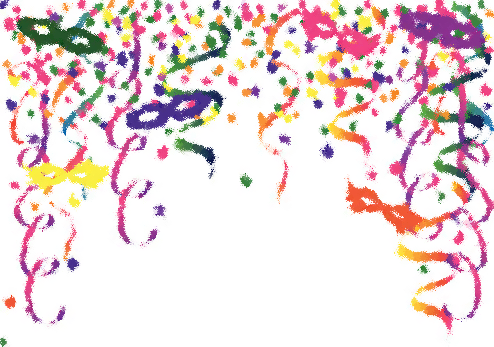 Carnaval de l’écoleVendredi 26 mars était une journée vraiment sympathique : nous avons passé la journée costumée !C’était l’occasion de sortir notre beau dragon et de se lancer des confettis !Musique et soleil étaient au rendez-vous pour parfaire un moment très agréable.Voici quelques images de ces jolis moments. Seuls les enfants qui le souhaitaoent ont été pris en photo. Vous excuserez un des clichés qui a eu une défaillance…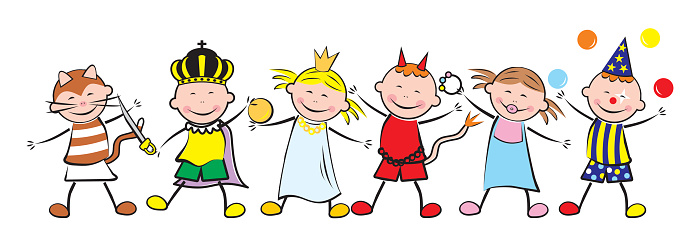 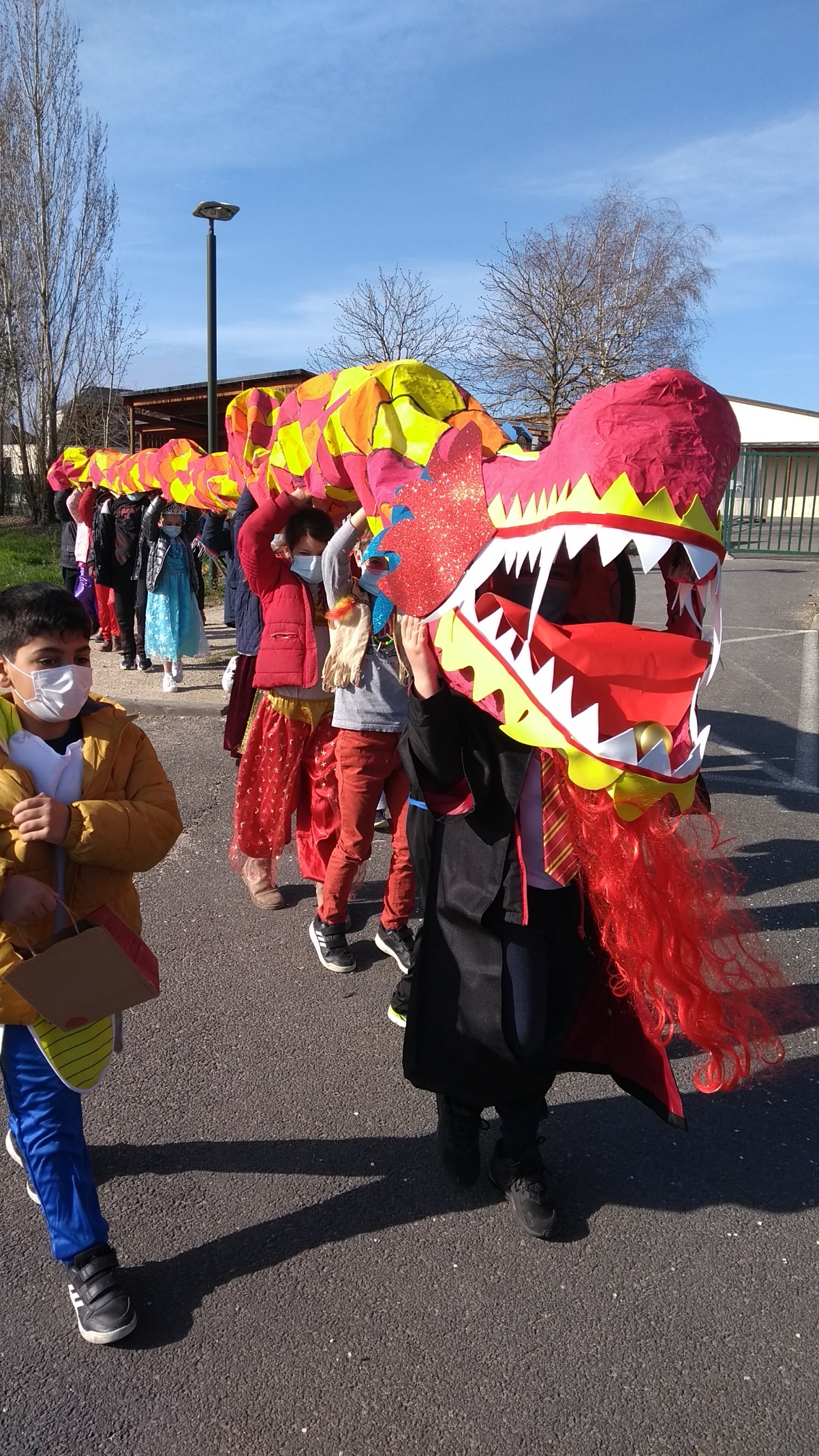 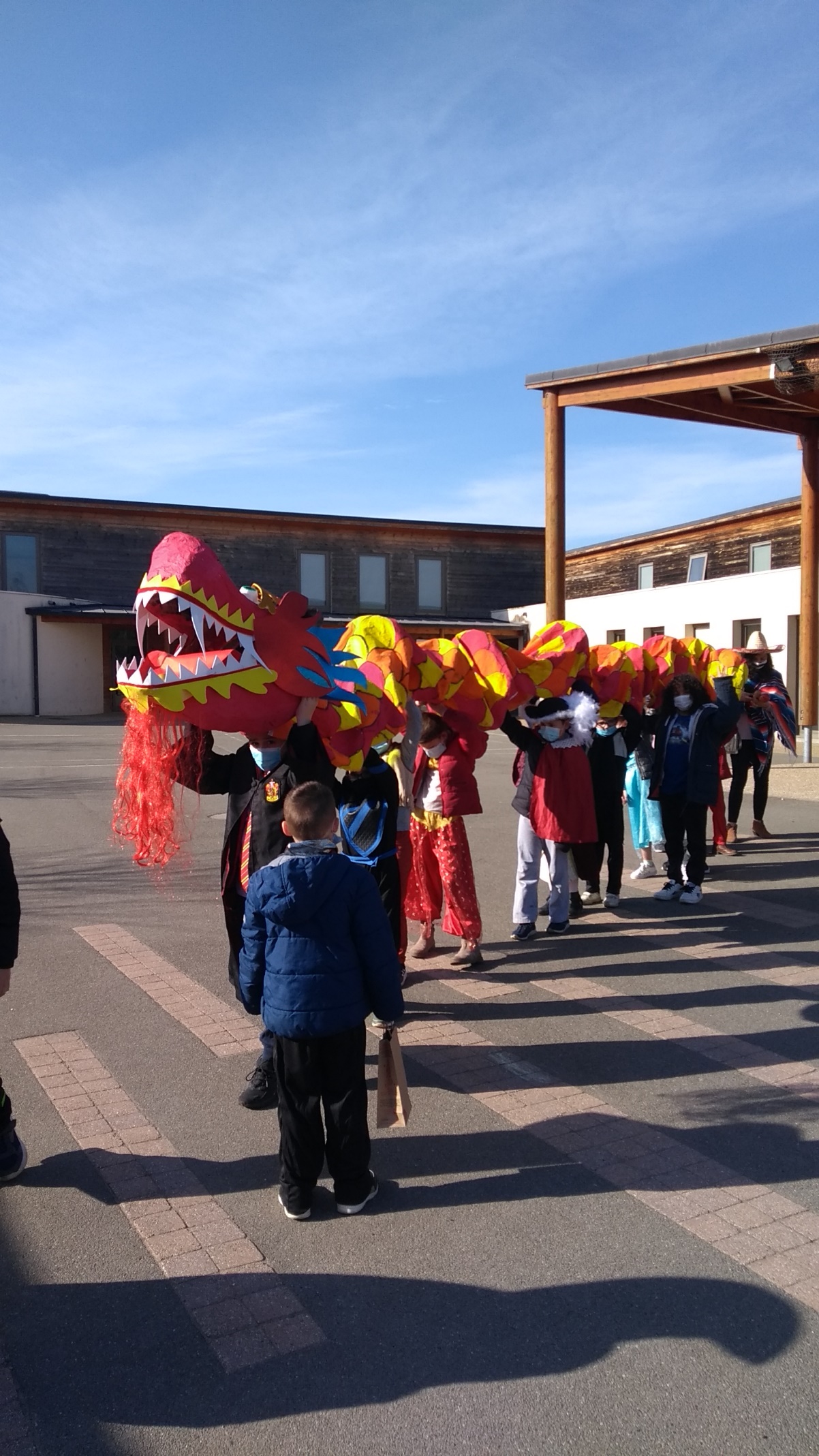 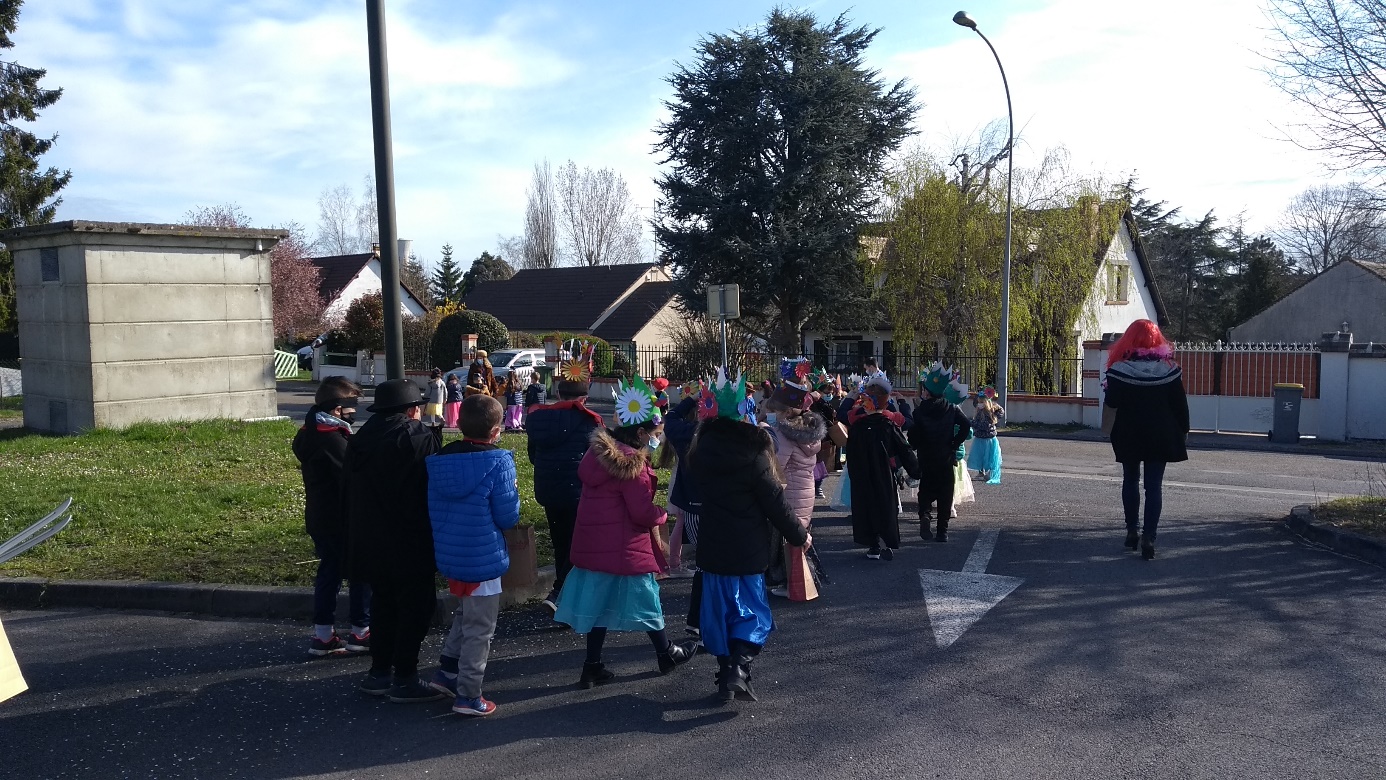 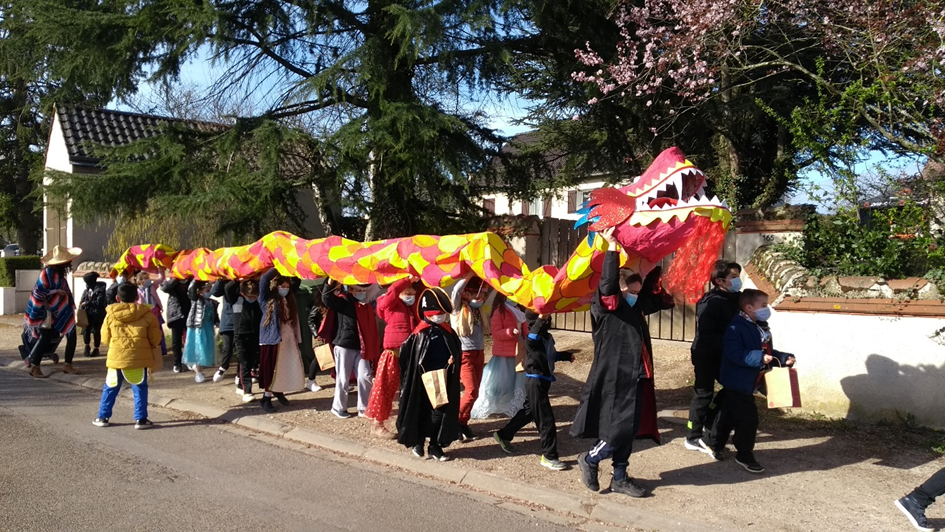 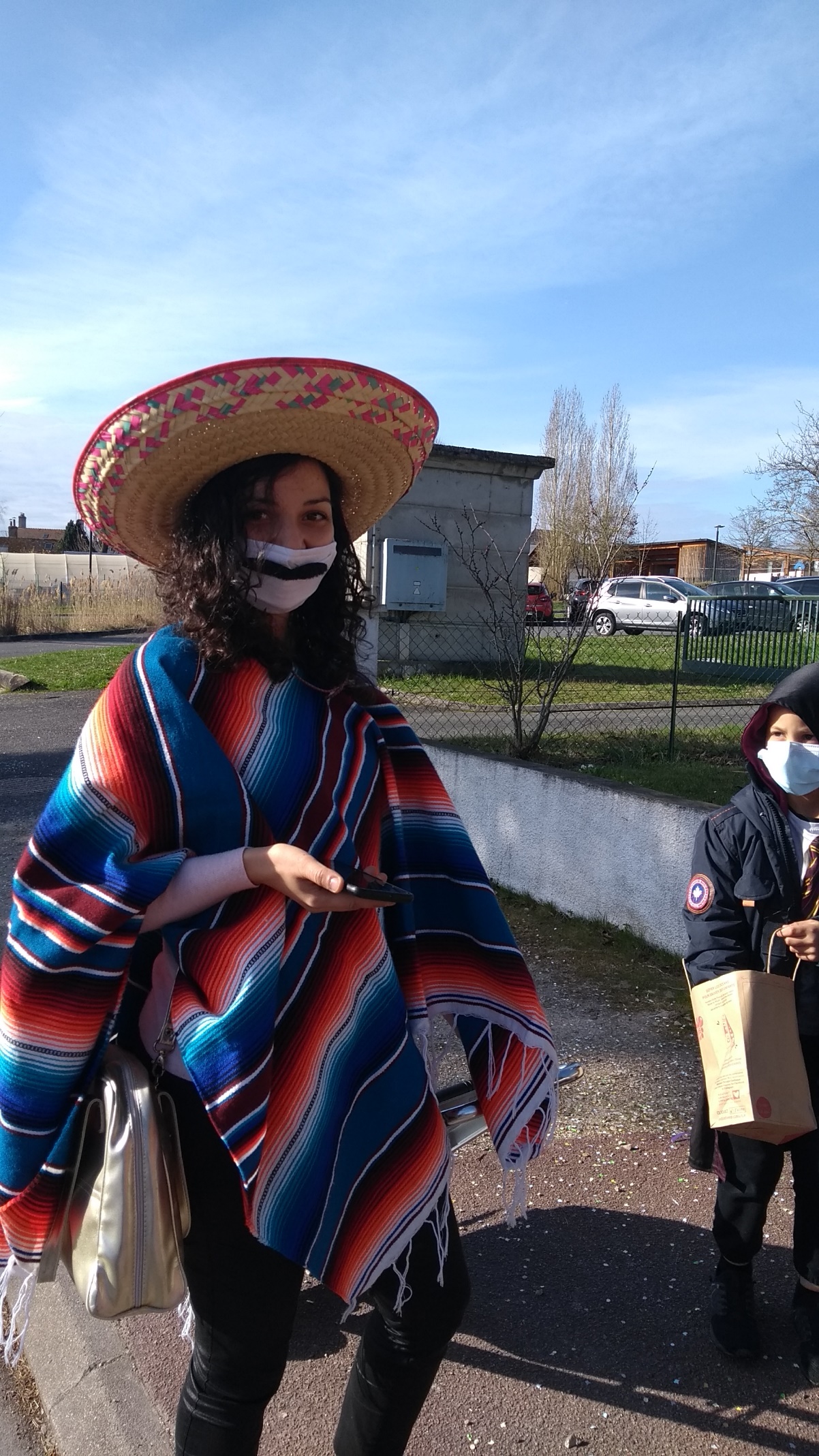 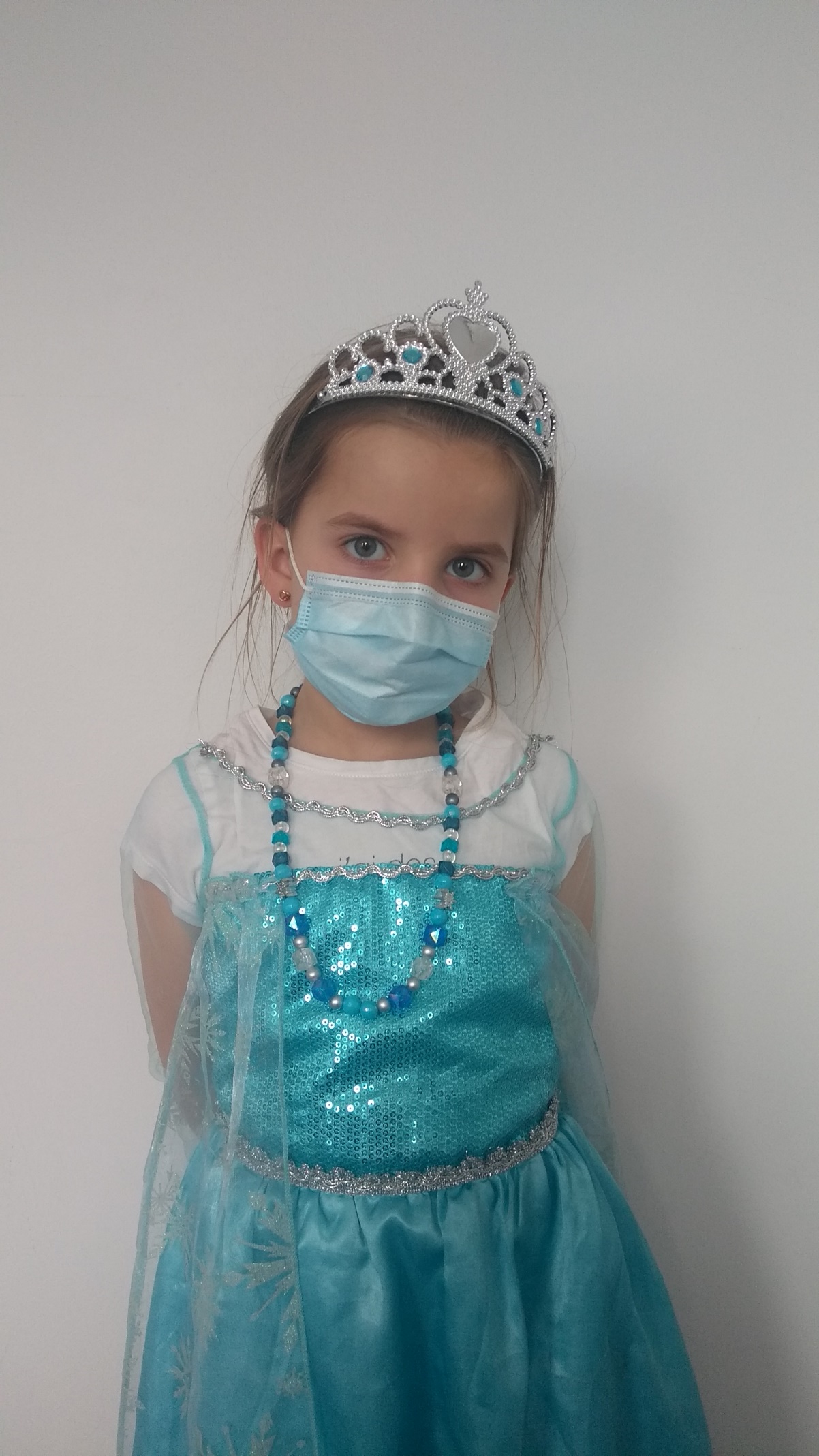 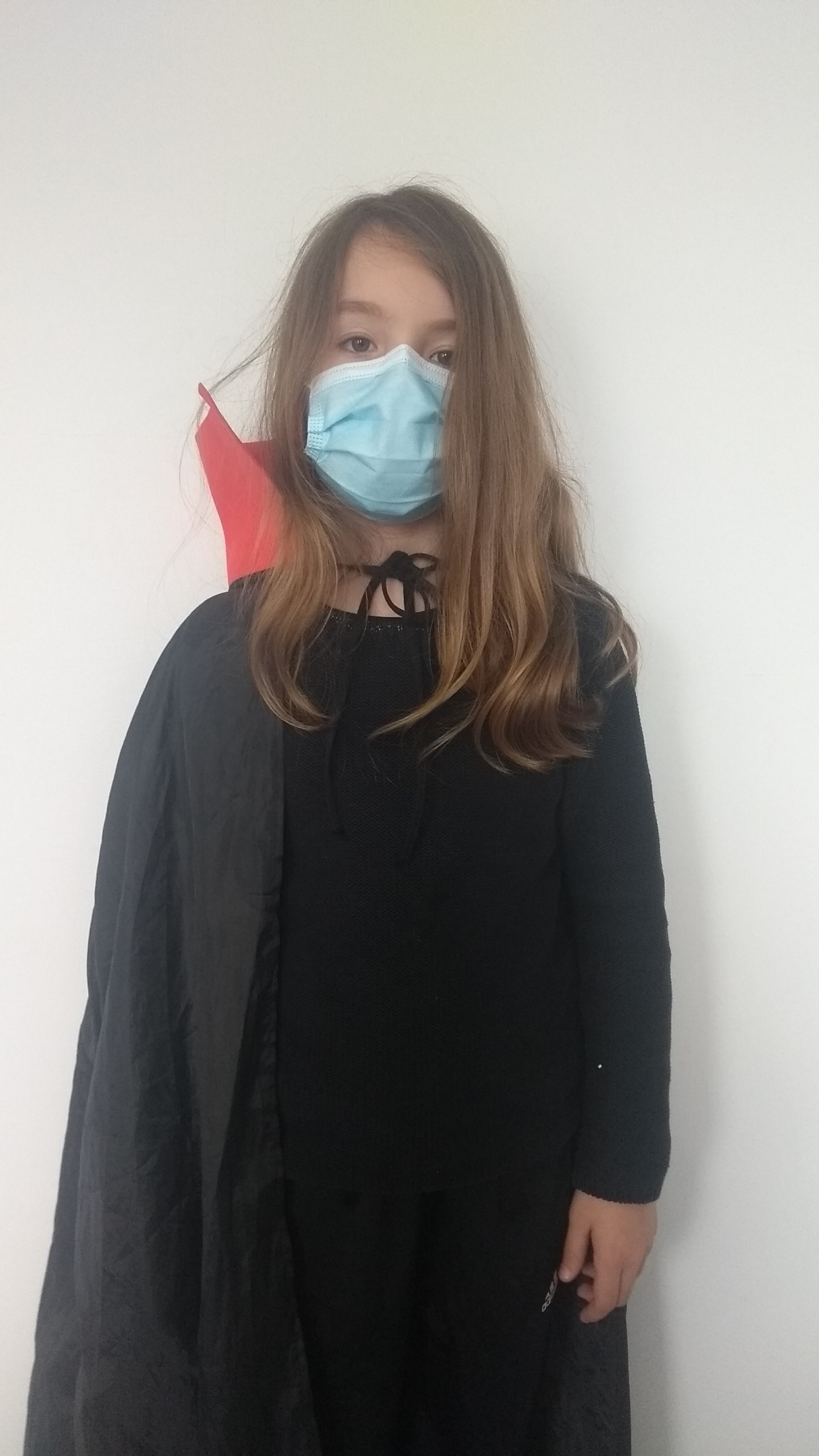 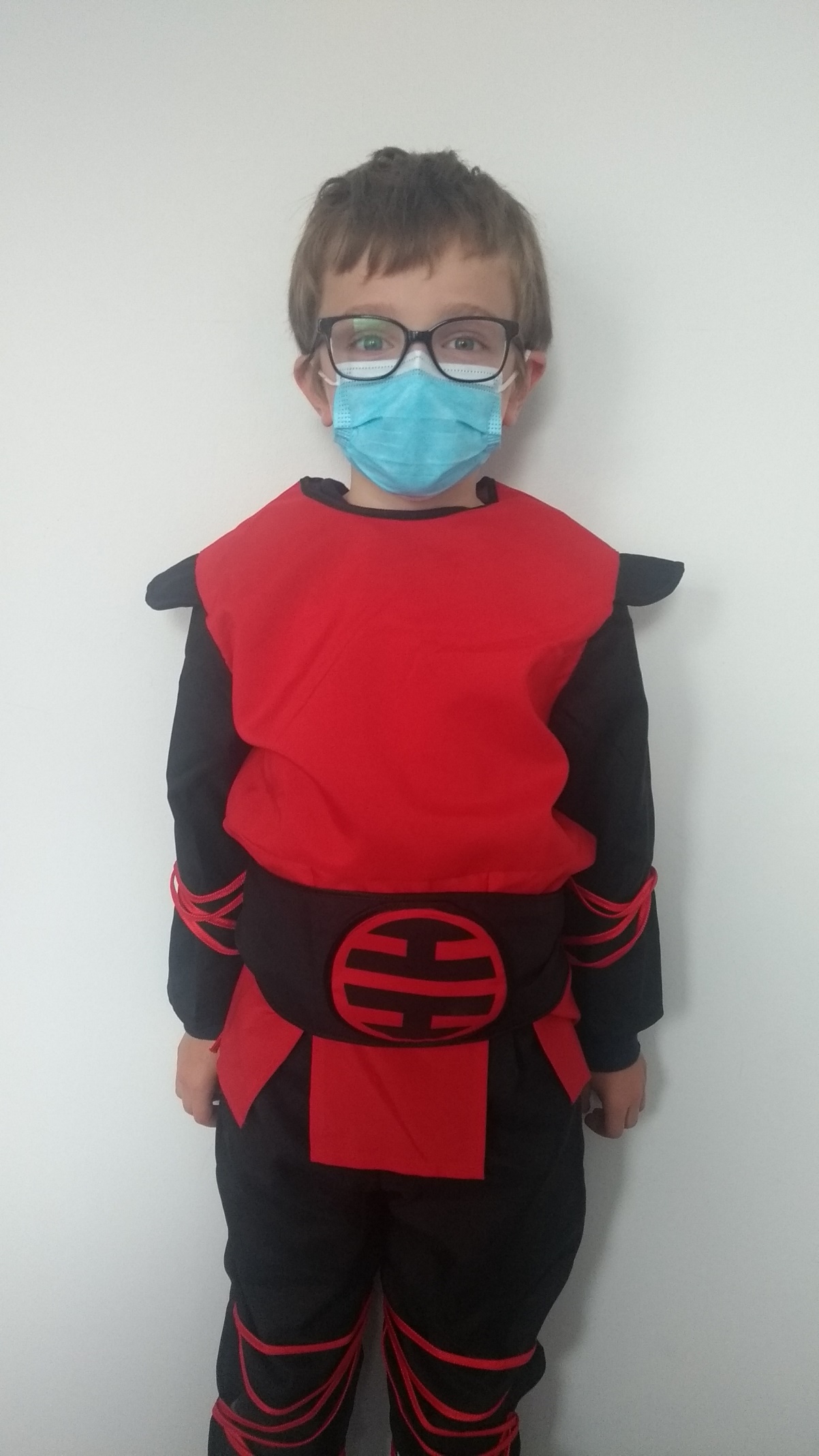 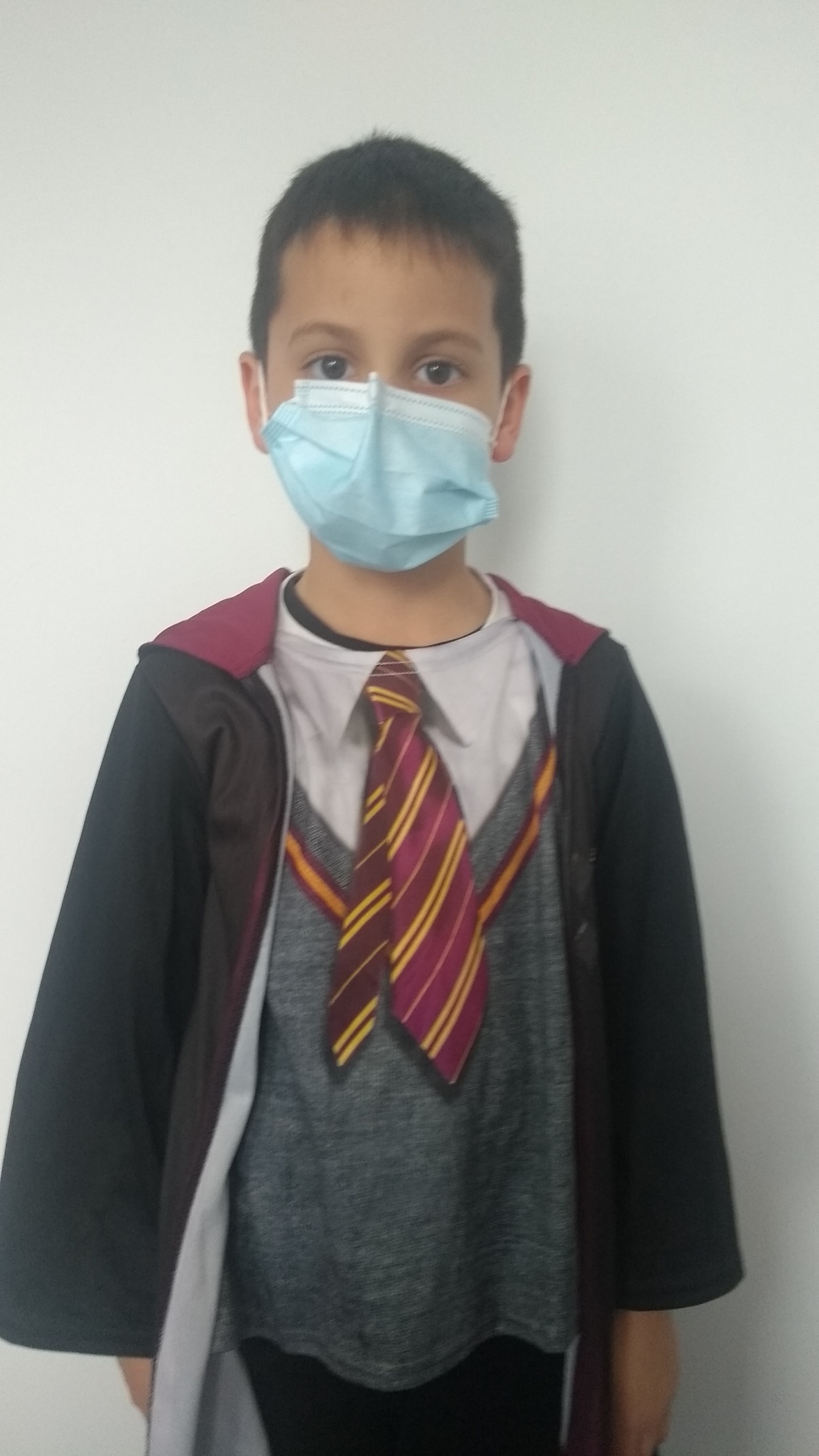 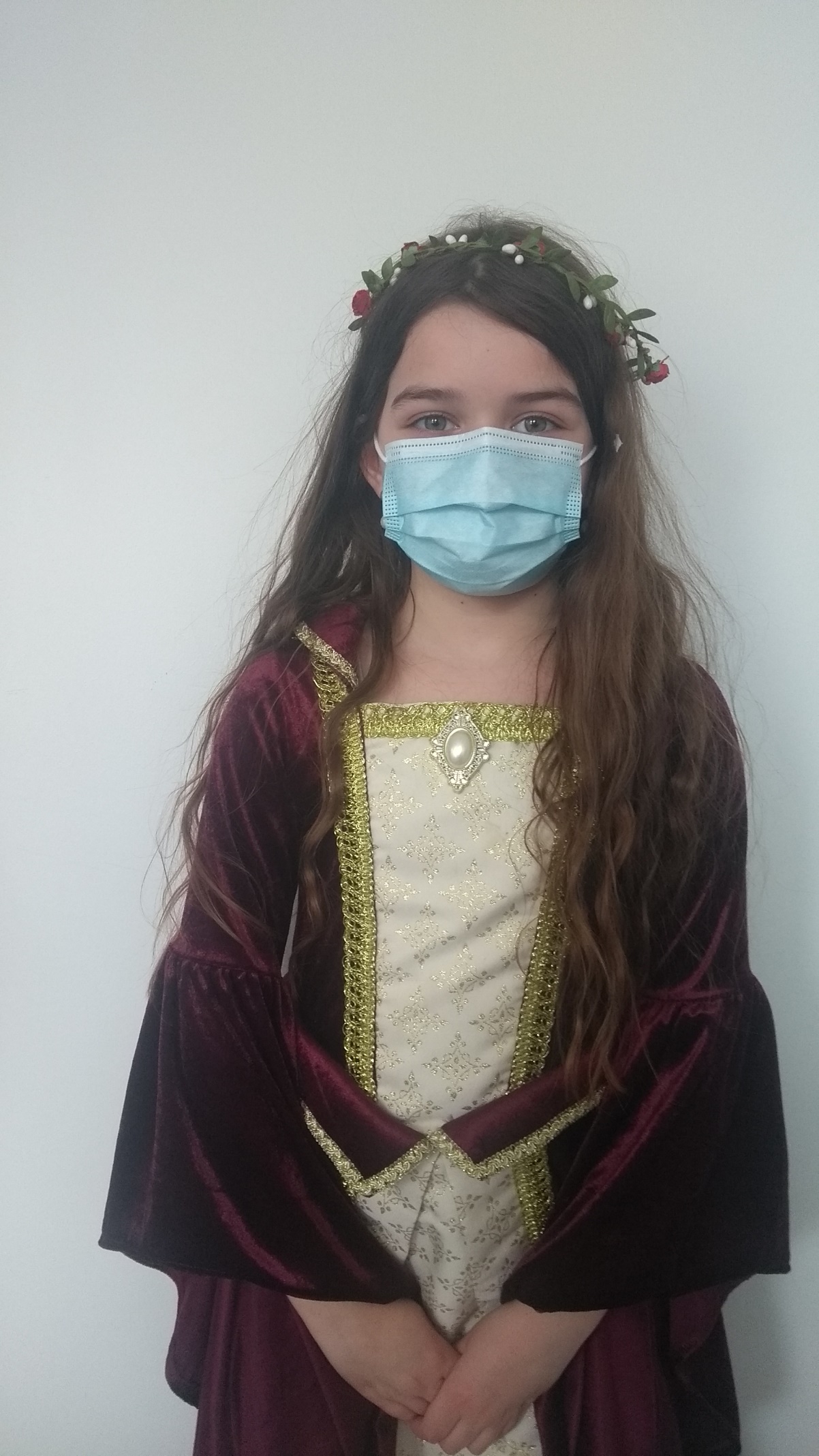 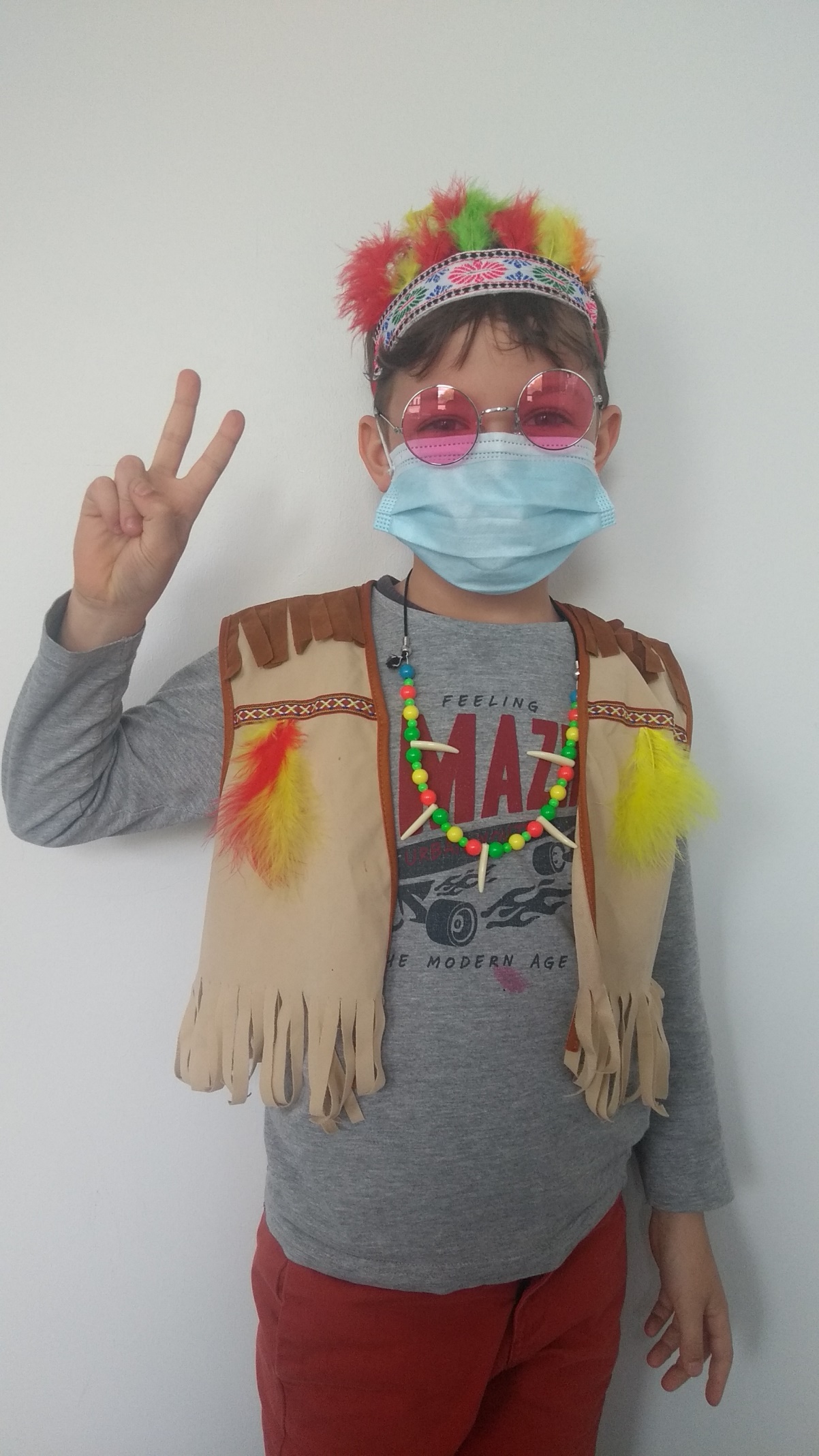 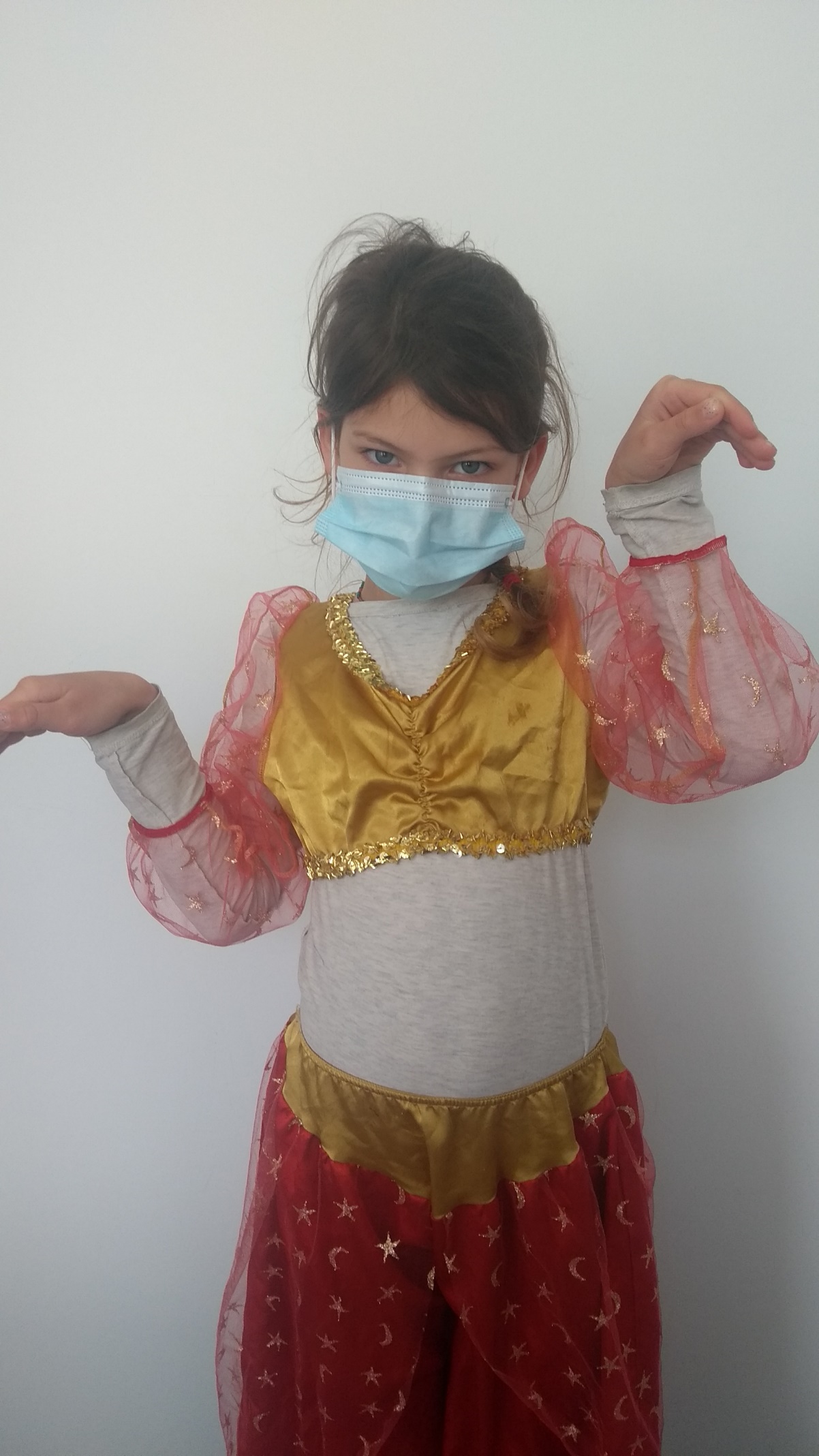 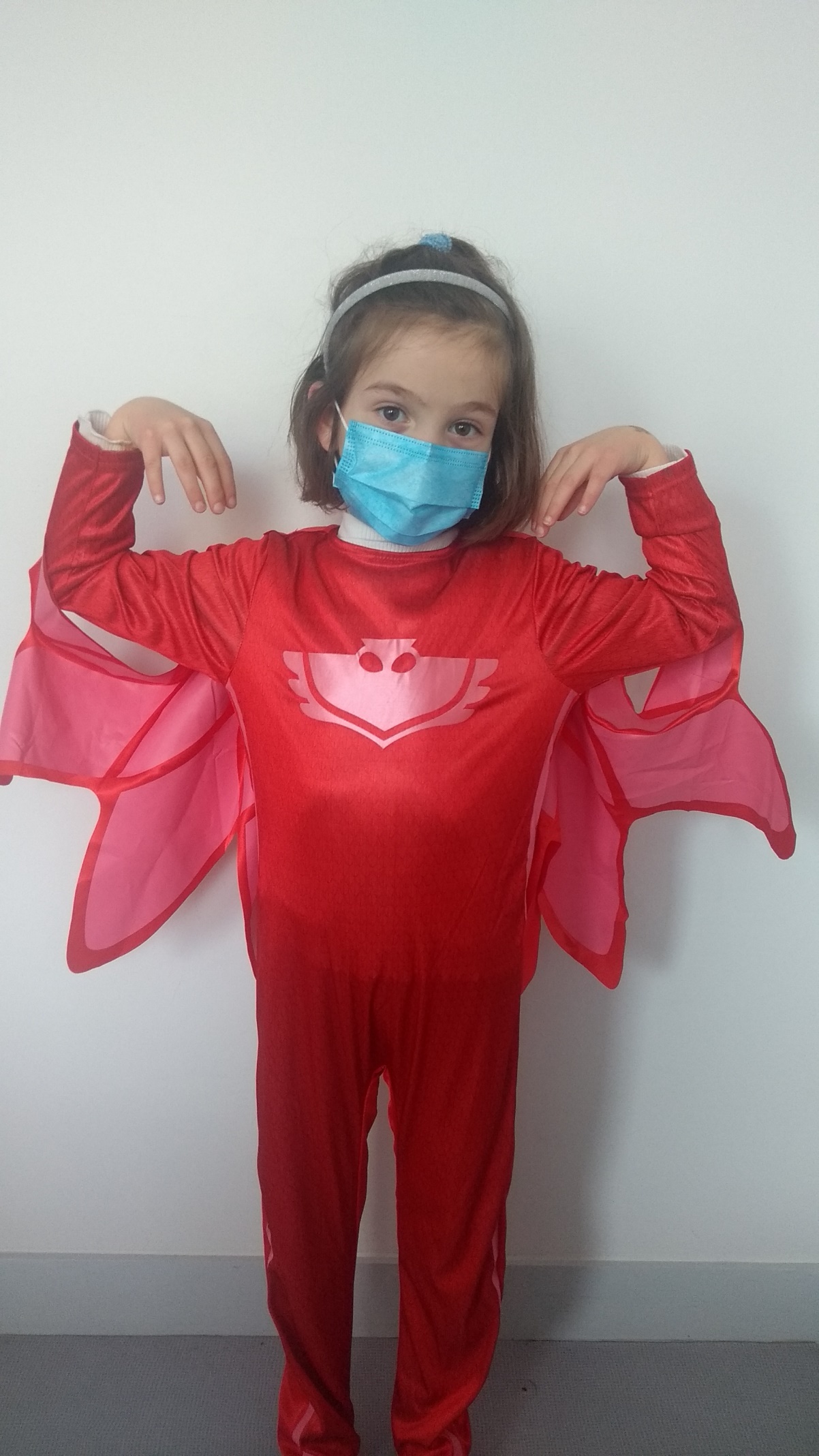 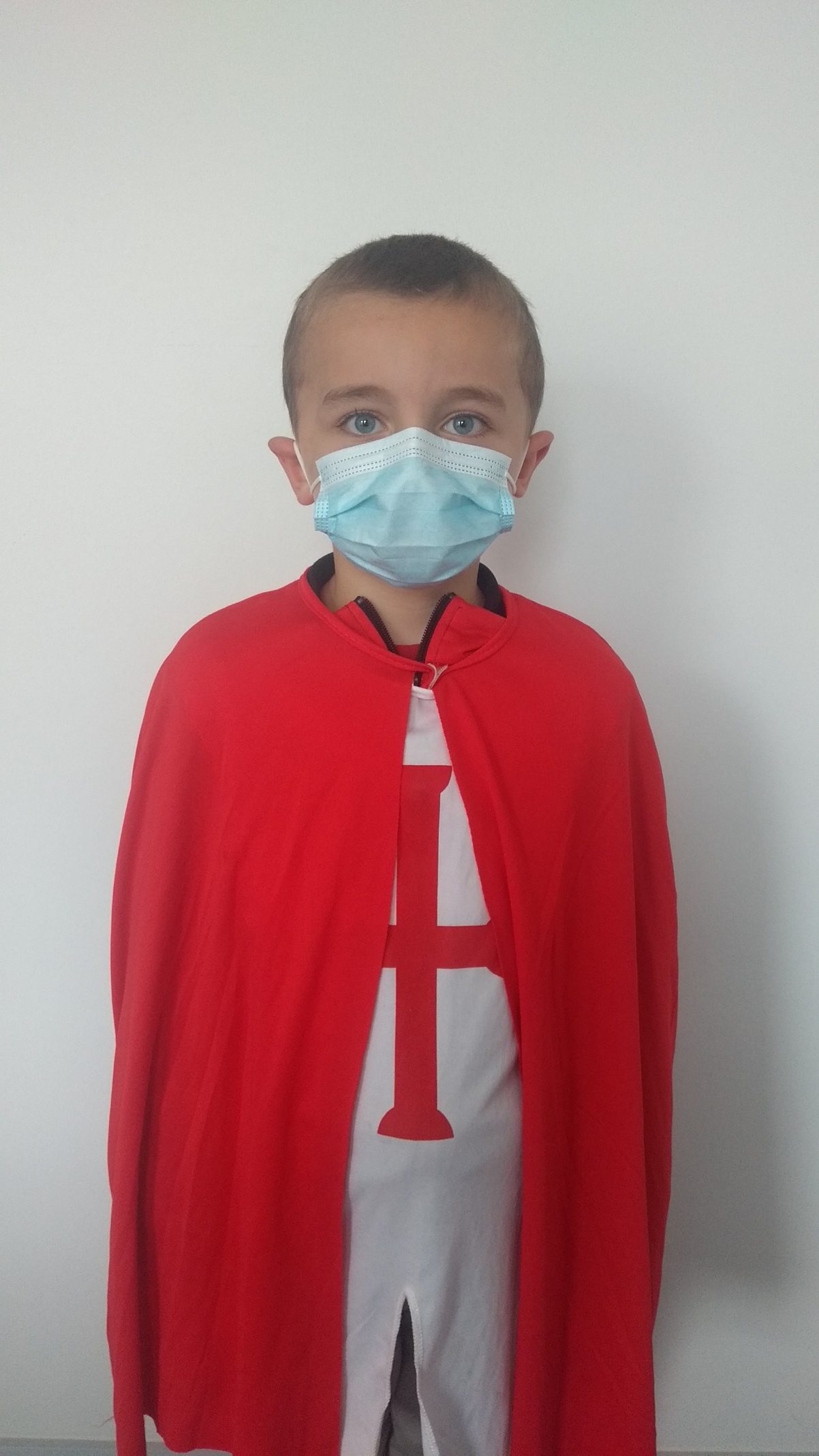 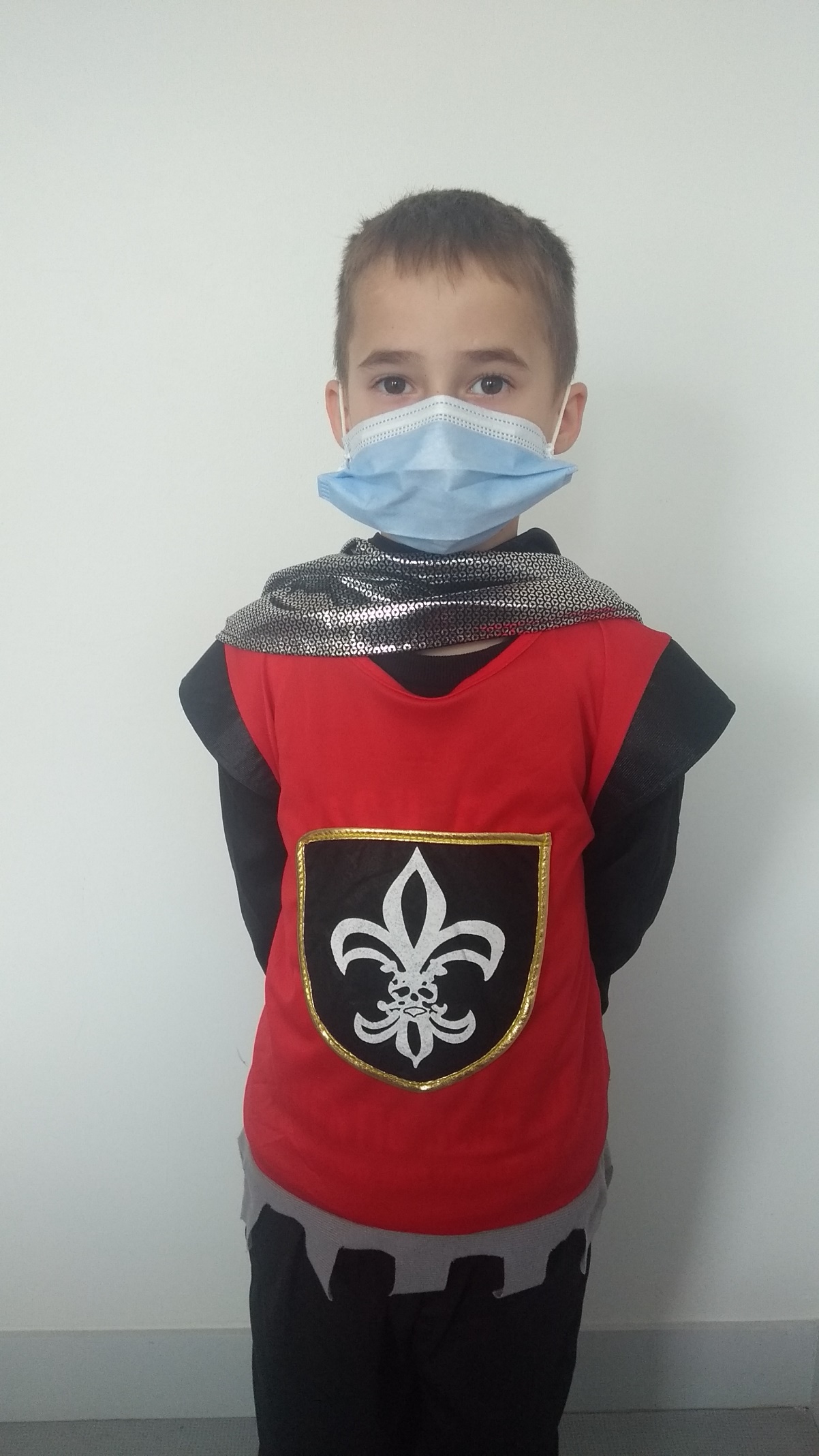 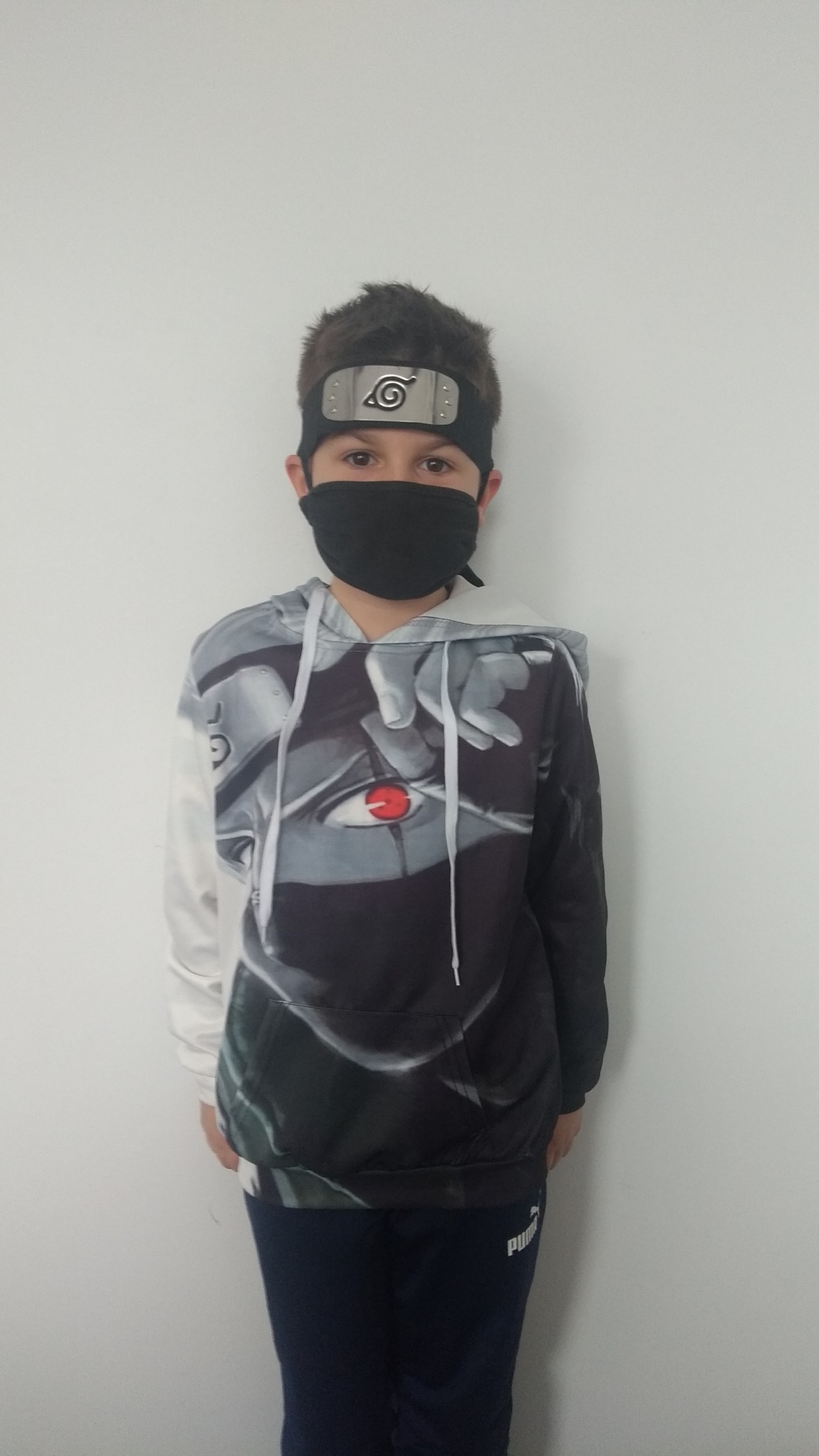 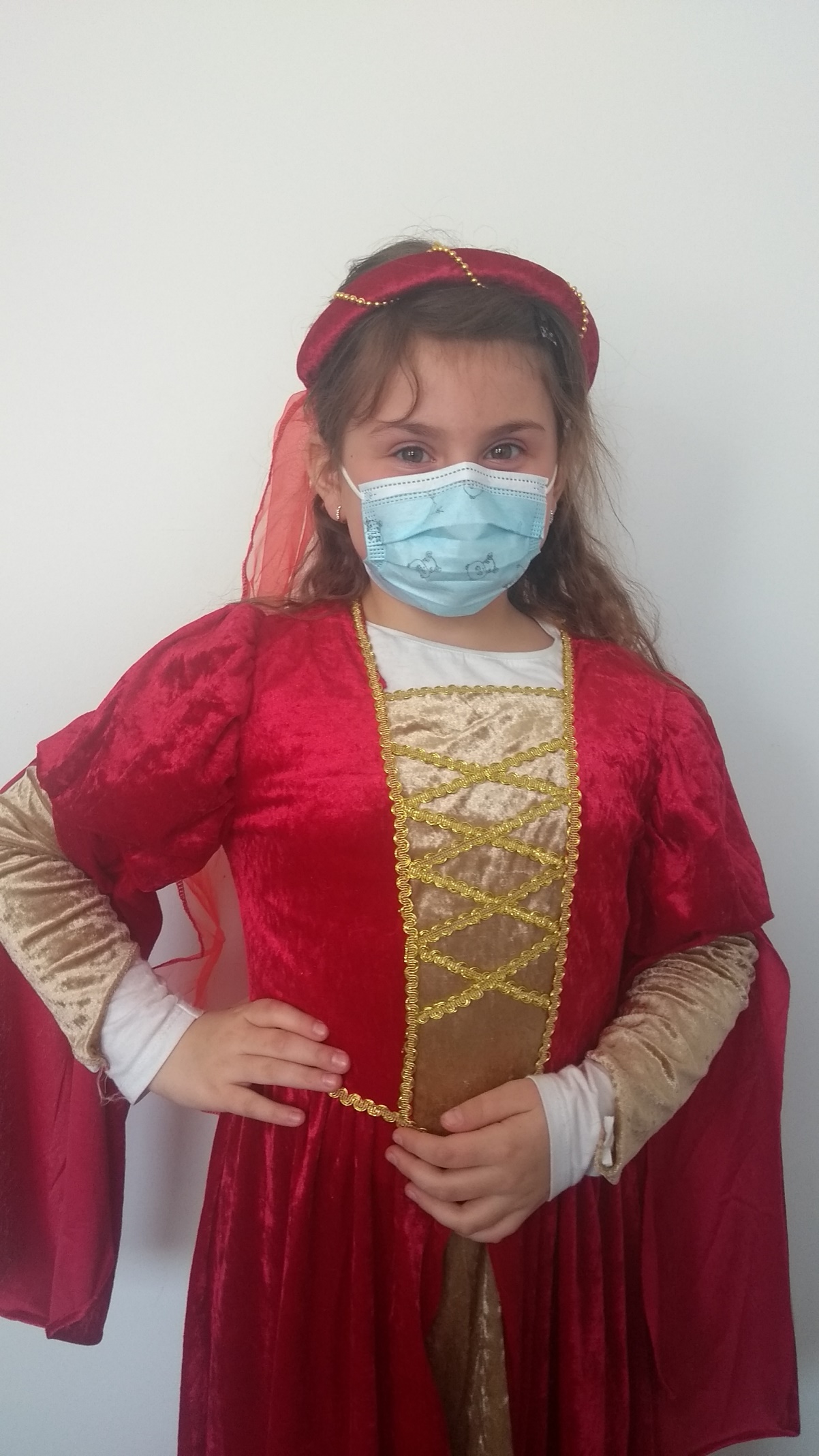 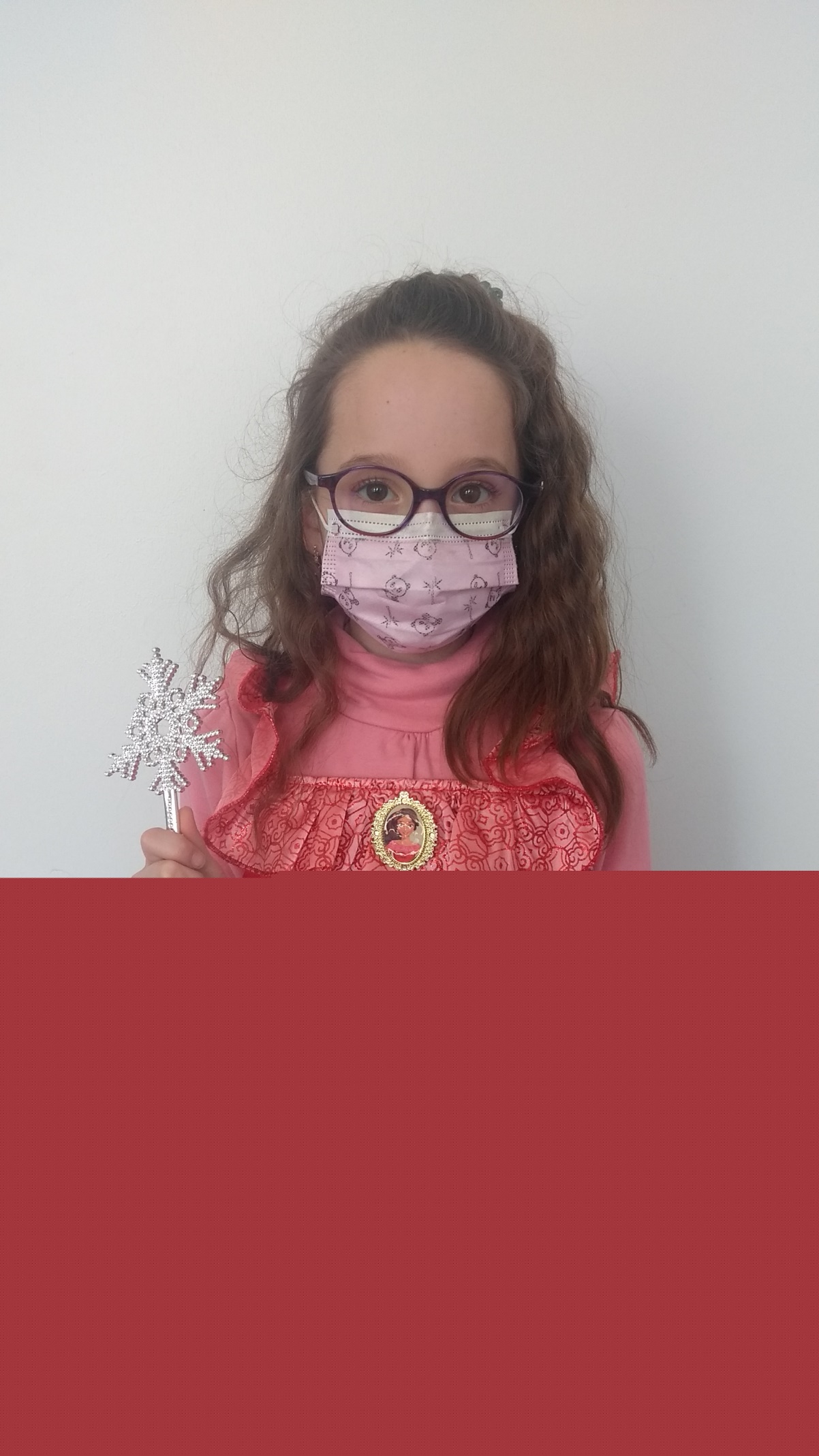 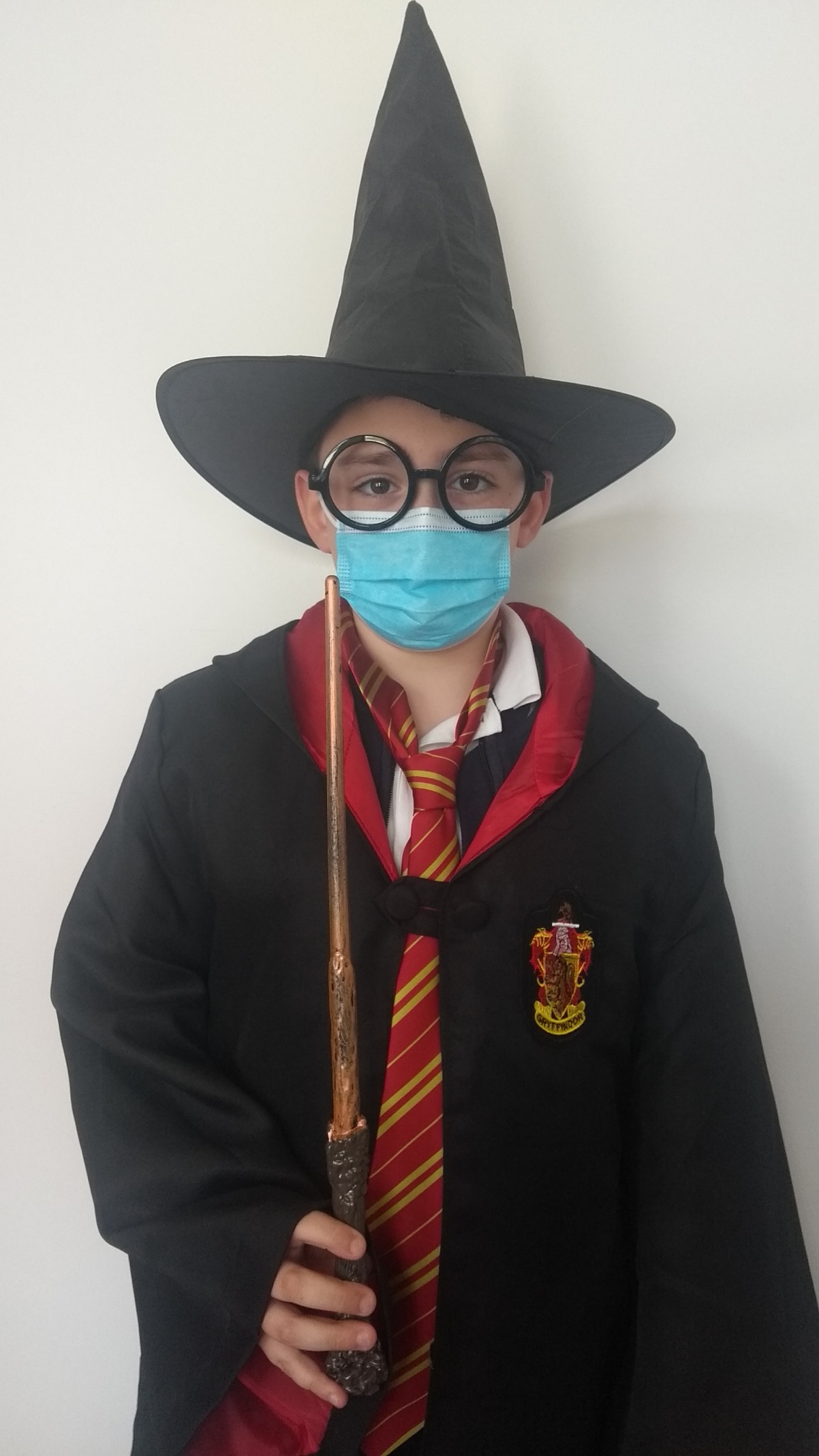 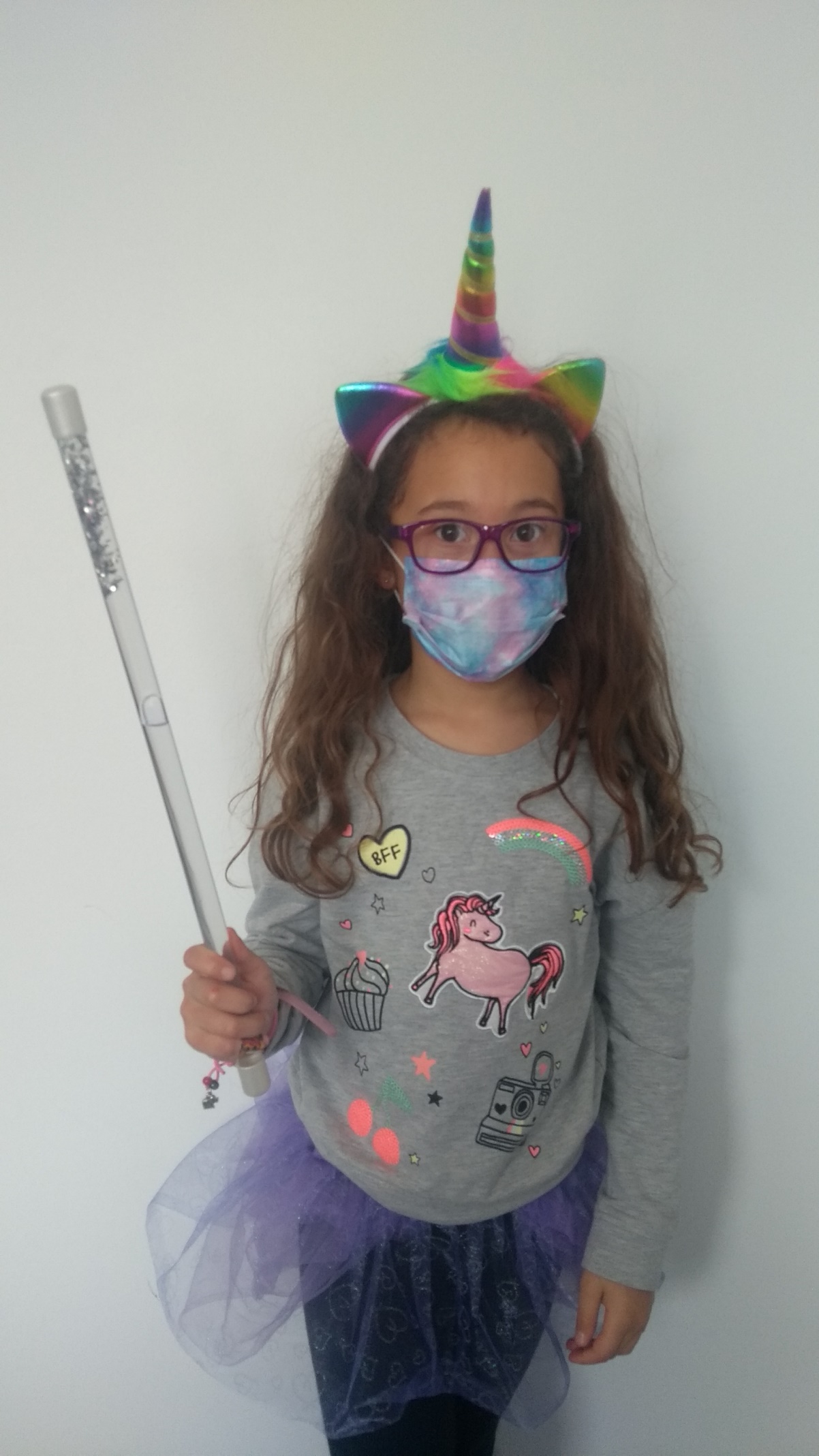 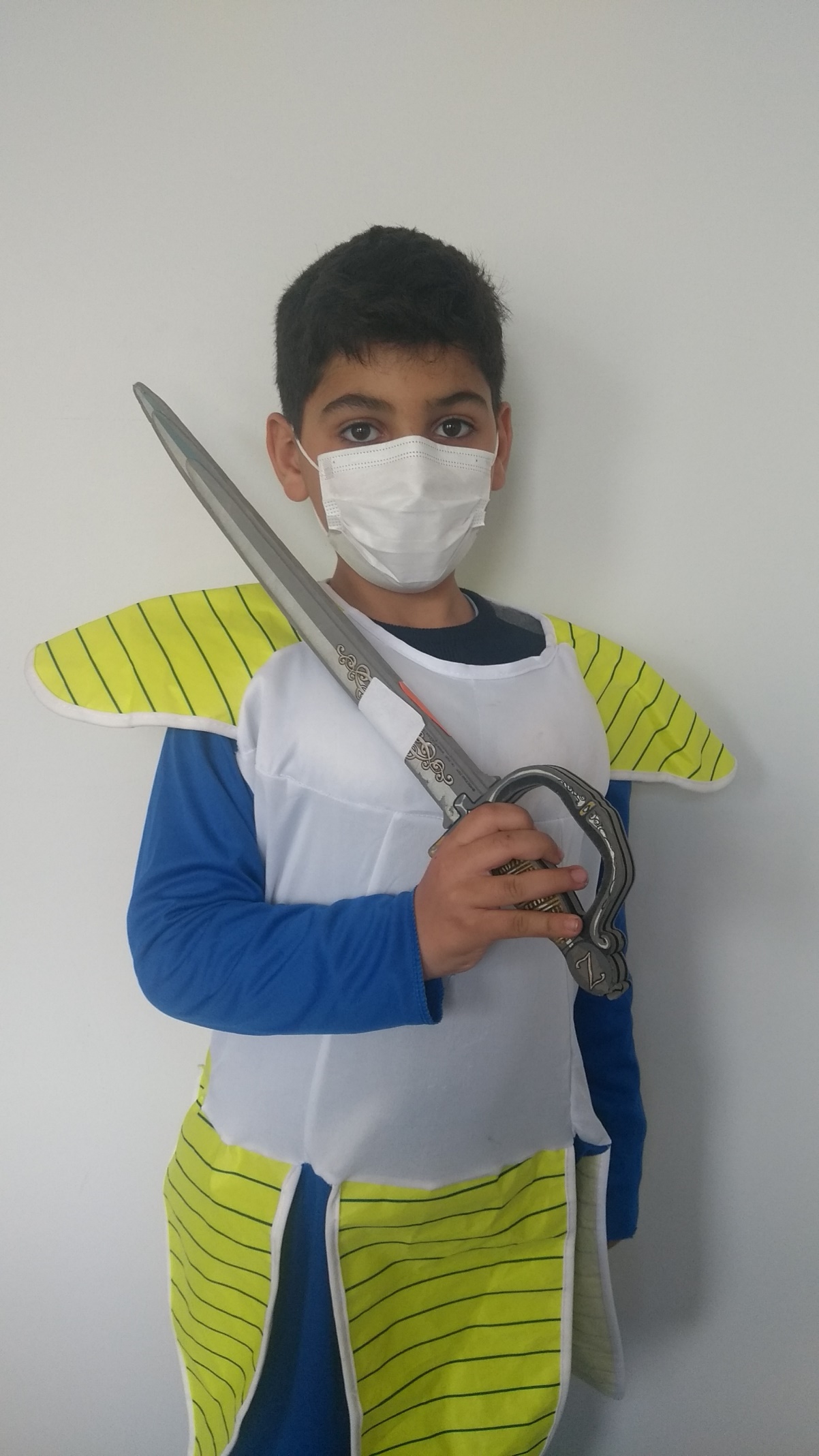 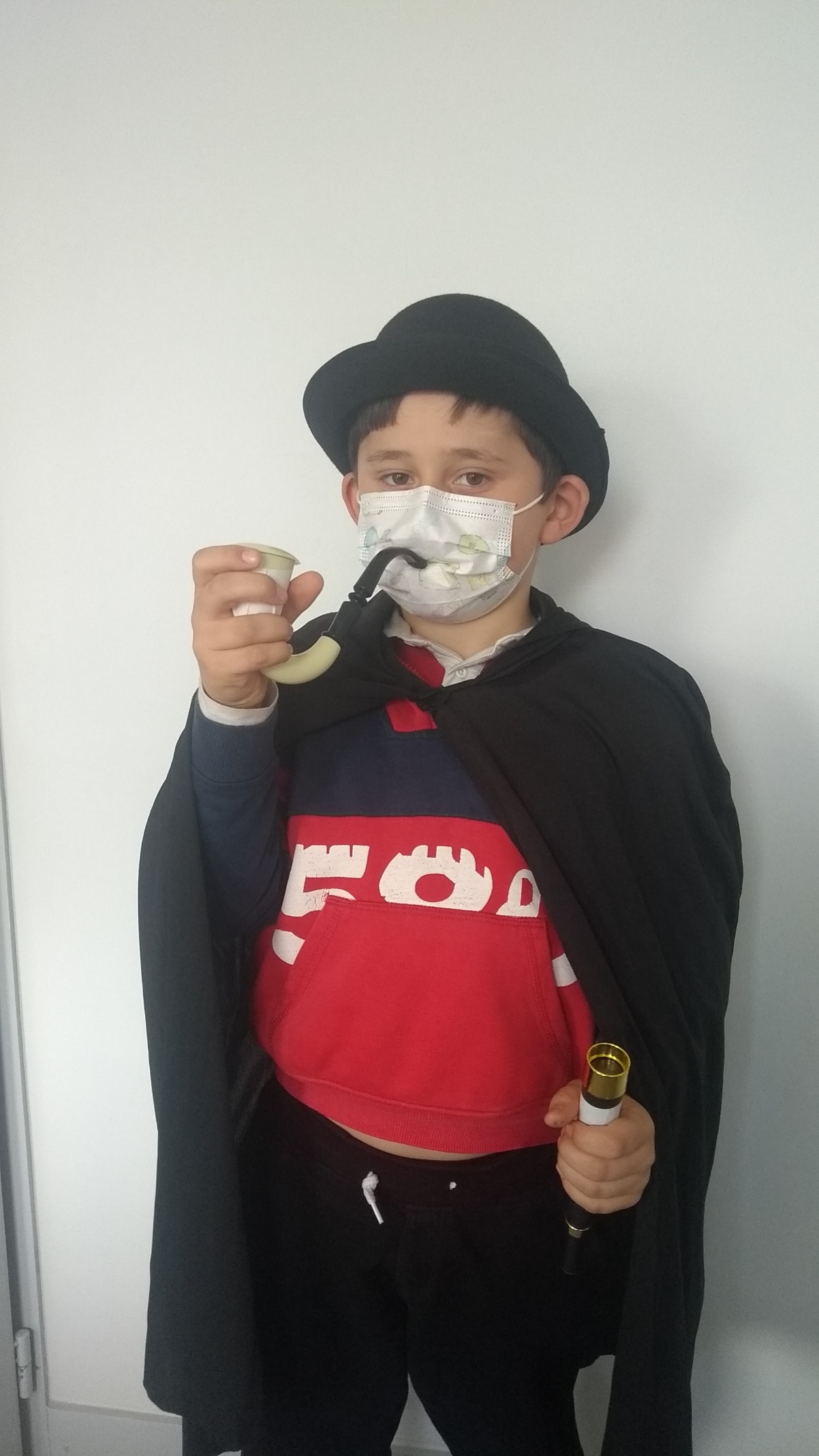 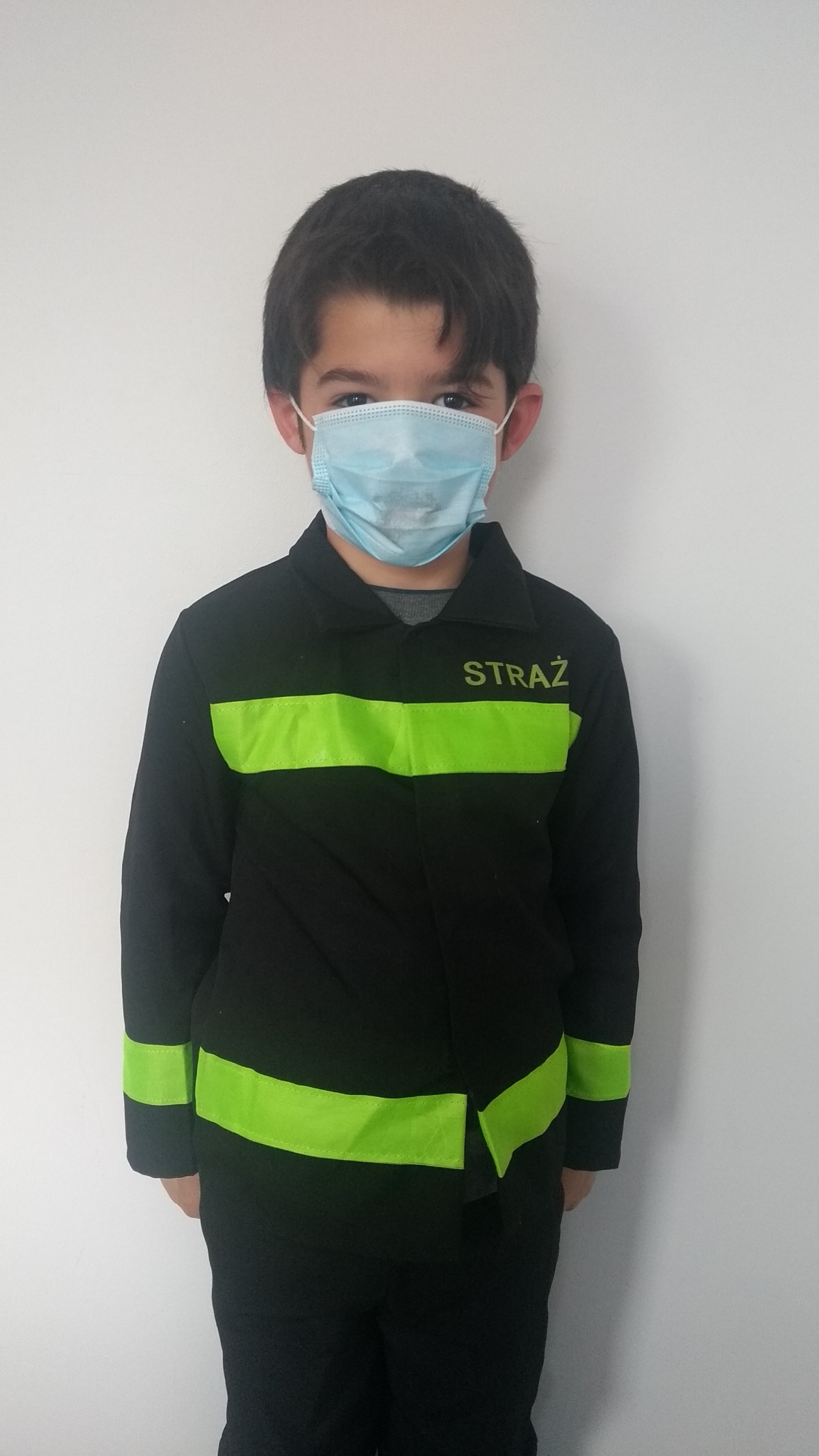 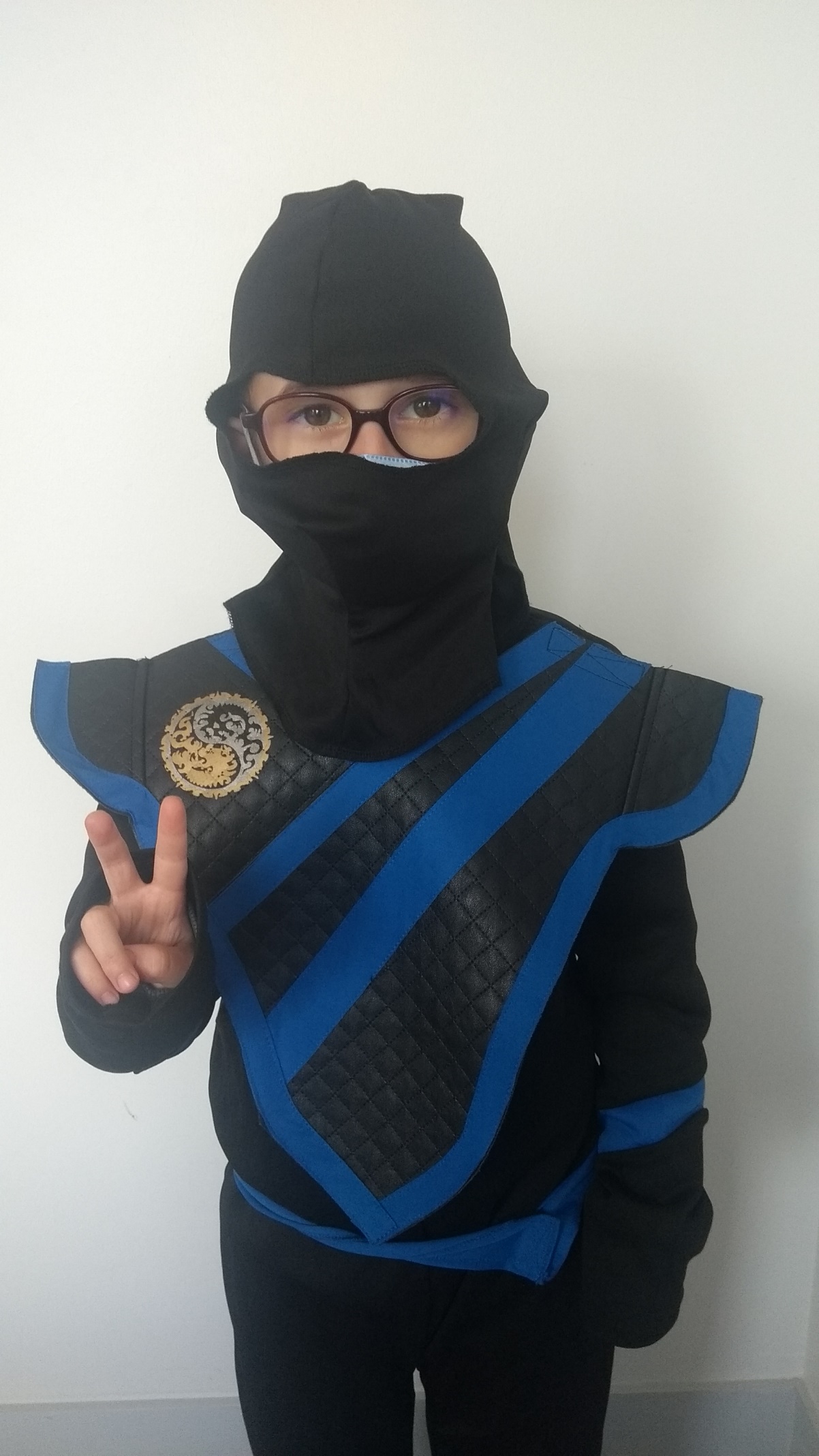 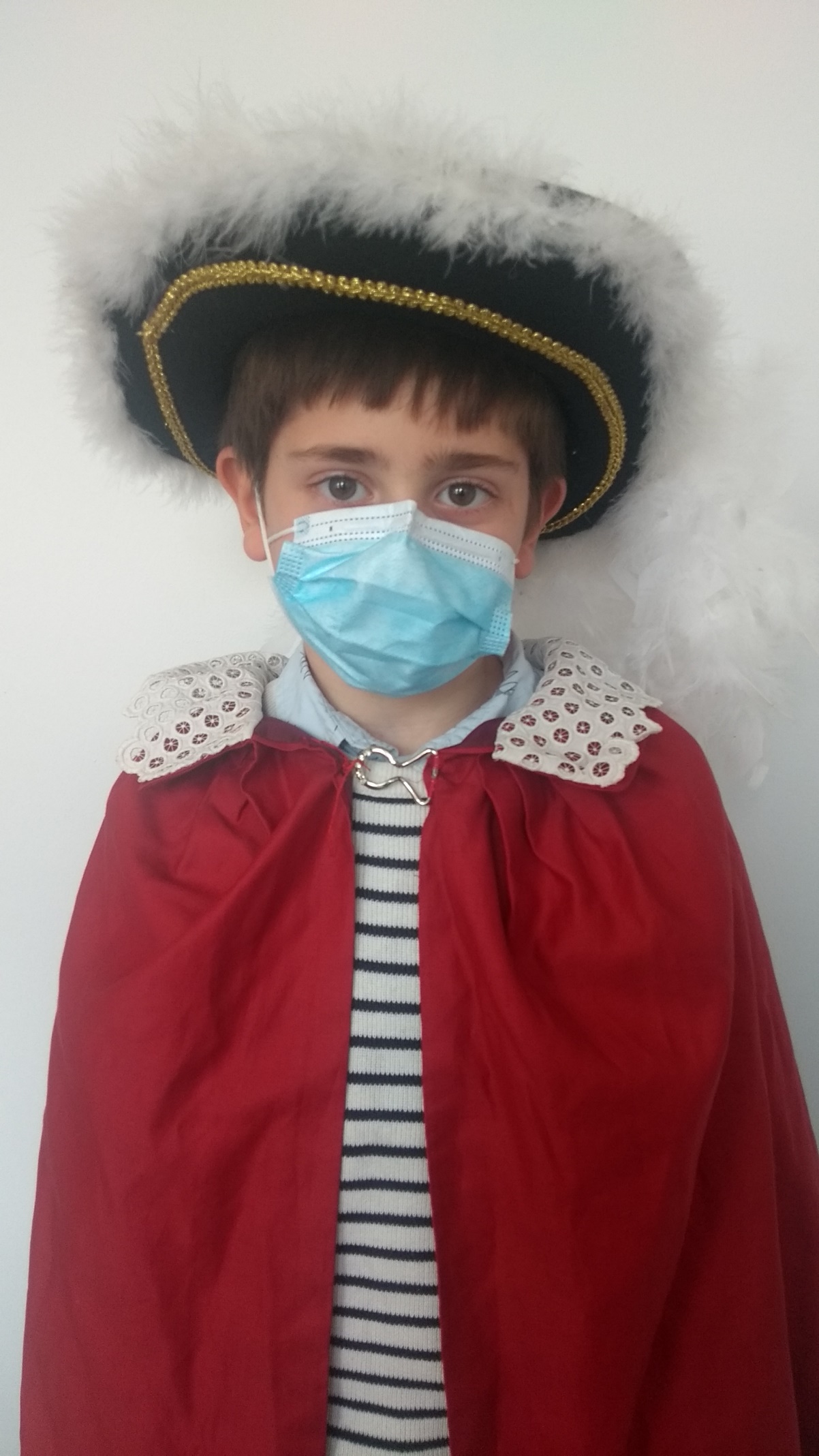 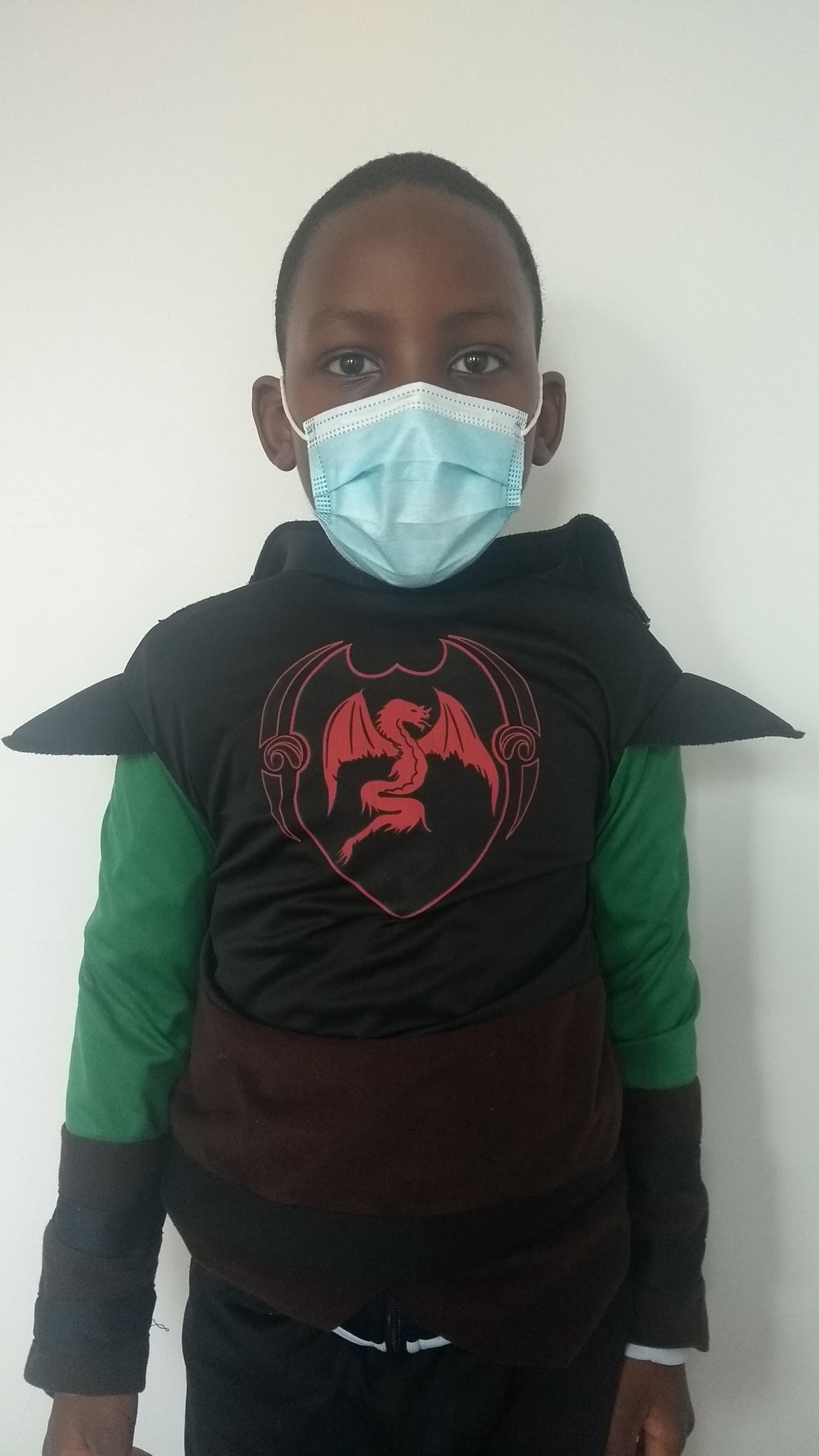 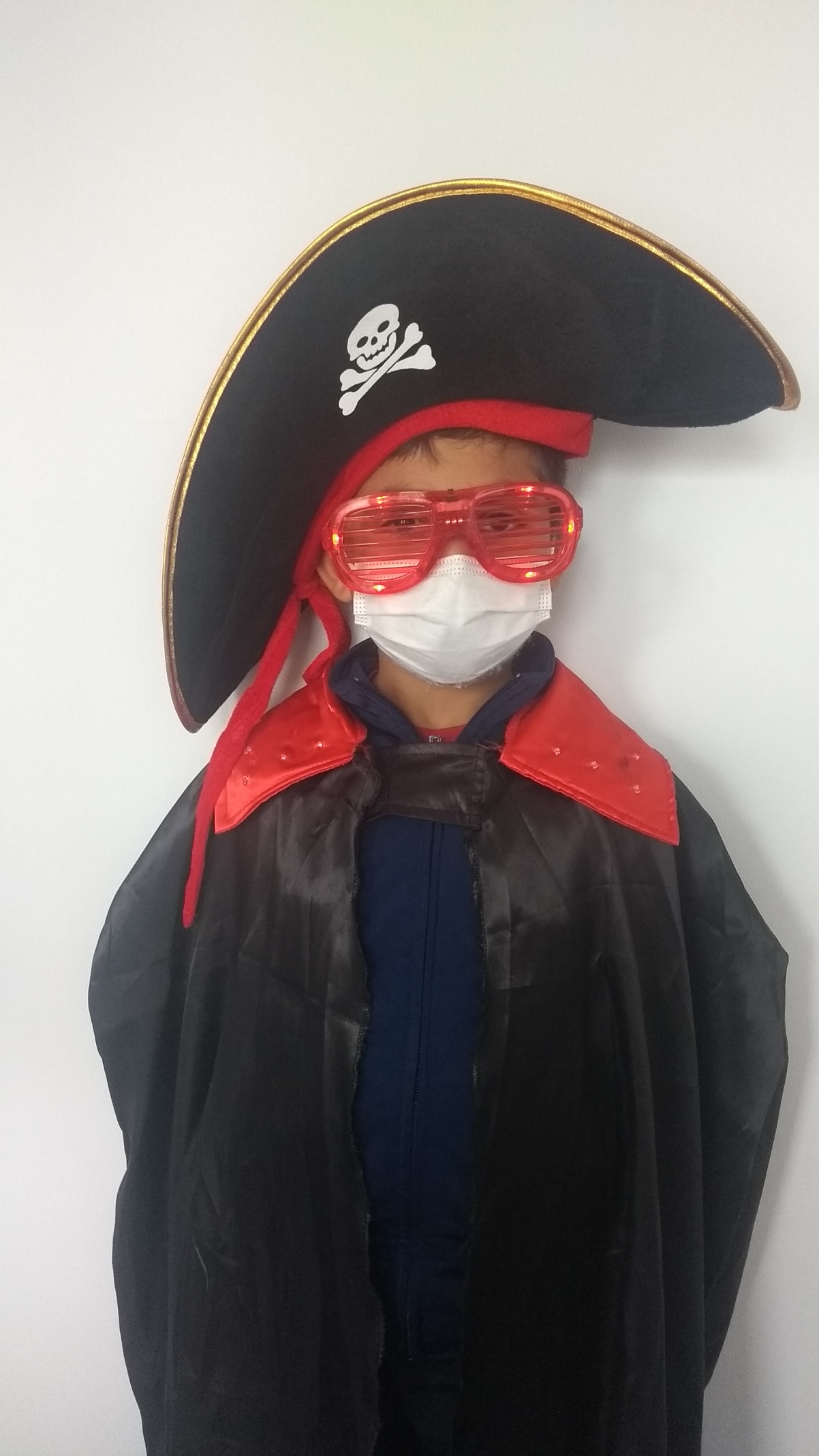 